Межрегиональная межпредметная познавательная викторина «Времена года. Лето»Ф.И. ребенка ____________________________________ возраст ____ летФ.И.О. педагога _________________________________________________Образовательная организация _____________________________________Муниципалитет, регион __________________________________________1) Ответь на вопросы. Напиши ответы в пустой клеточке (прямоугольнике). 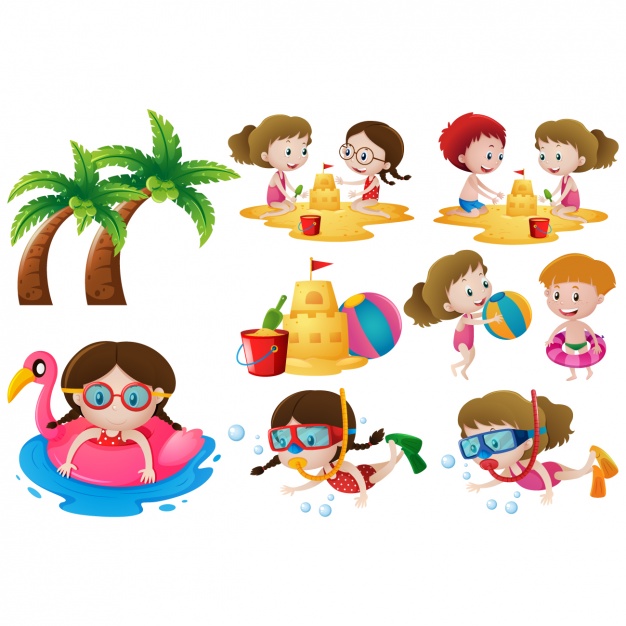 Сколько дней длится лето? 				Перечисли летние месяцы в порядке их наступления:В каком месяце самый длинный световой день в году? 2) Отгадай «летние» загадки. Напиши отгадки. 3) Напиши ВСЕ известные тебе признаки лета:4) Спутницей летнего дождя является радуга. Расставьте цвета радуги по порядку, начиная сверху вниз.5) Лето – время для путешествий. Выбери предметы, которые можно взять с собой, отправляясь в путешествие на море или в поход. Проведи соединительную линию.6) Найди поэта, которому принадлежат эти «летние» строки. Ох, лето красное! Любил бы я тебя,Когда б не зной, да пыль, да комары, да мухи.А. Пушкин		     А. Фет		 Ф. Тютчев		 С. ЕсенинЗреет рожь над жаркой нивой,И от нивы и до нивыГонит ветер прихотливыйЗолотые переливы.А. Пушкин		     А. Фет		Ф. Тютчев		 С. ЕсенинХочешь поглядеть на лето?В лес пускают без билета.Приходи! Грибов и ягод Столько — не собрать и за год!С. Маршак		     А. Барто	 	С. Михалков	    Я. Аким7)  Лето - пора цветения растений. Напиши названия этих цветущих растений.8) Напиши, какое из растений, изображенных выше, лишнее. Укажите, почему оно лишнее.9) Летом животные заняты воспитанием своих детёнышей. Соедини линией животное и название его детёныша.10) Найди пару. Проведи соединительную линию.Не огонь, а греет.Не лампа, а светит.Как мячик, круглое.Как тыква, жёлтое.Летит огненная стрела.Никто ее не поймает:Ни царь, ни царица,Ни красная девица.Летит, пищит,Ножки длинные тащит,Случай не упустит:Сядет и укусит.Он растет на длинной ножкеС лепесточками, как рожки,Голова его крупна,Черных семечек полна. Пушистая вата Плывёт куда-то. Чем вата ниже, Тем дождик ближе.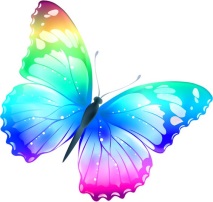 Круглый-круглый, сладкий-сладкий,С полосатой кожей гладкой,А разрежешь - посмотри:Красный-красный он внутри.жёлтыйголубойоранжевыйсинийкрасныйфиолетовыйзелёныйМореПоход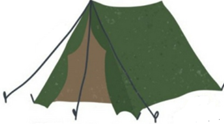 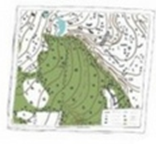 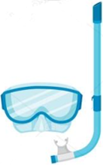 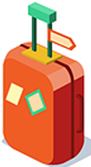 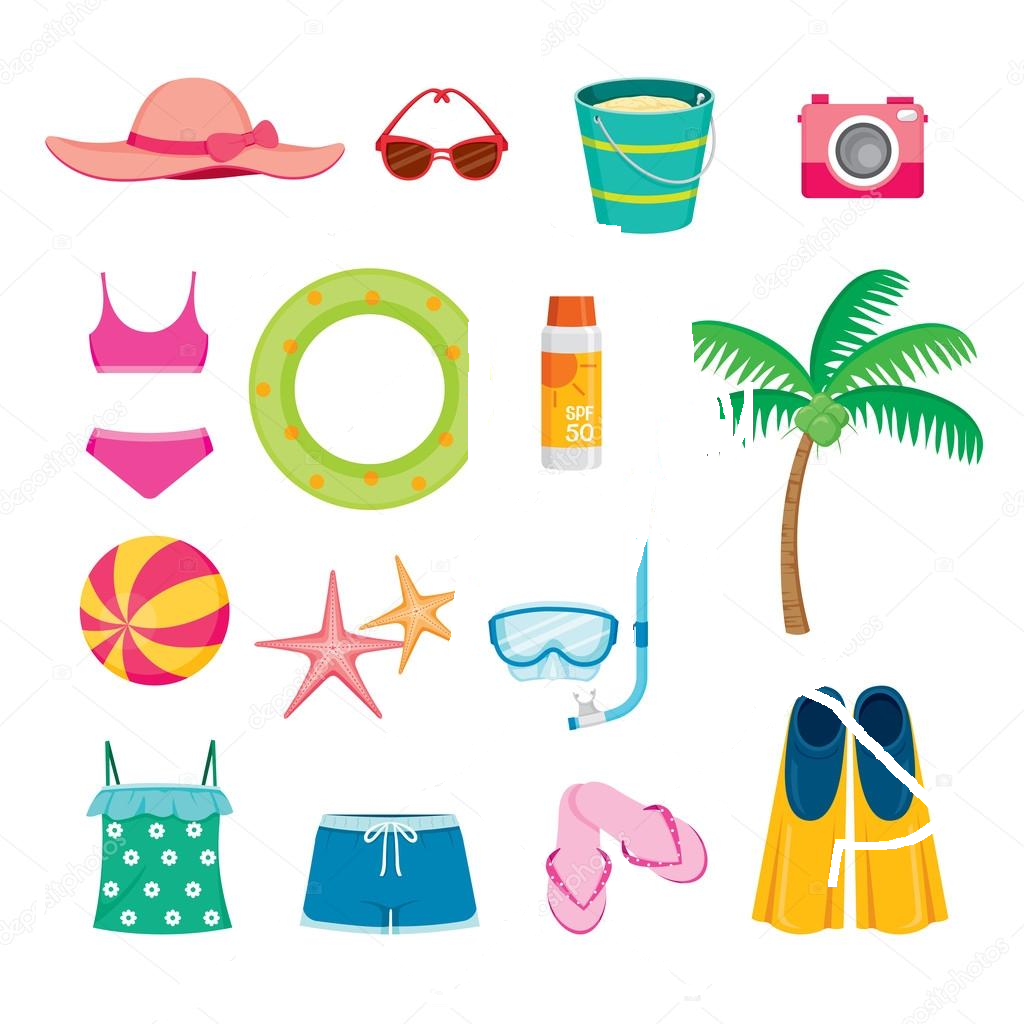 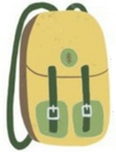 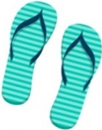 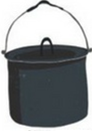 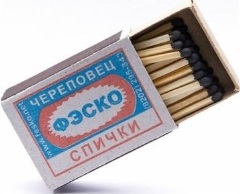 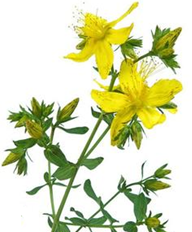 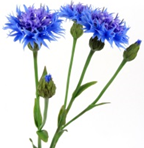 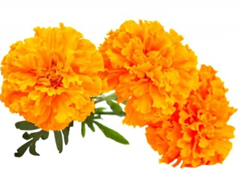 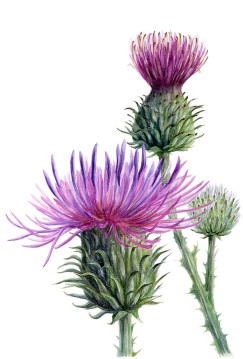 телёнокжеребёноккотёнокягнёнокщенок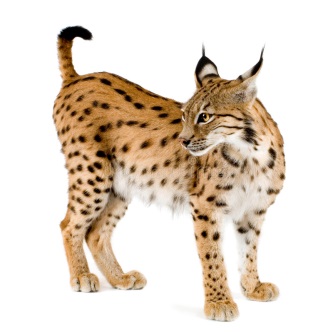 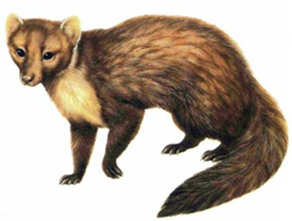 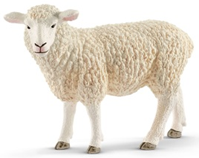 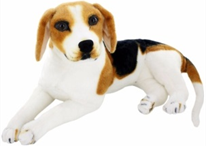 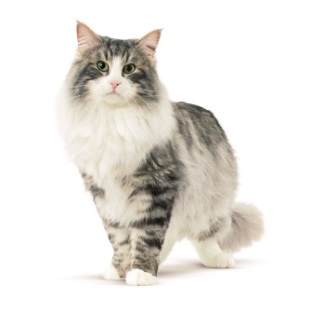 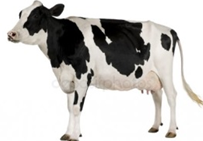 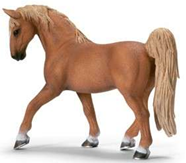 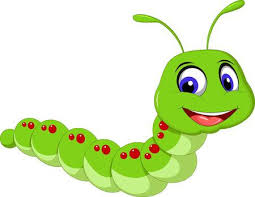 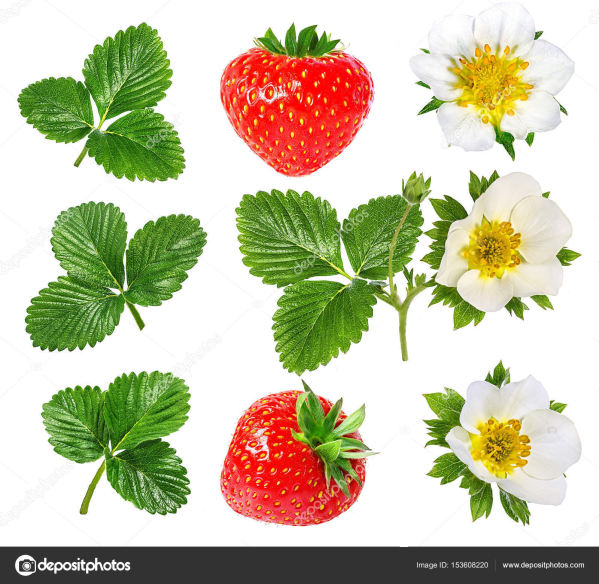 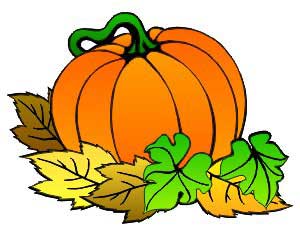 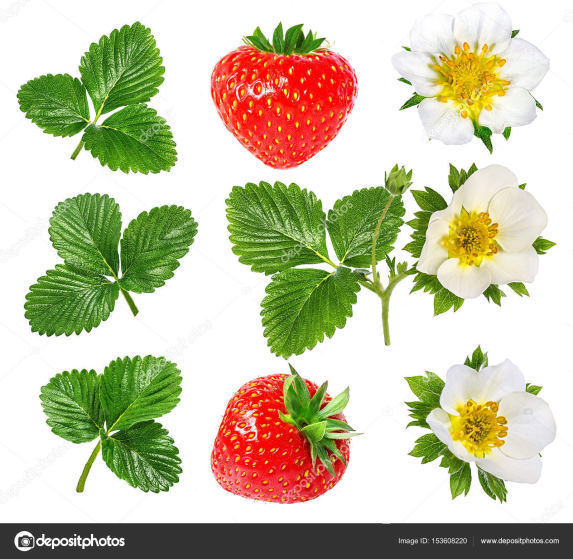 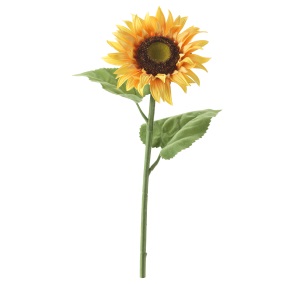 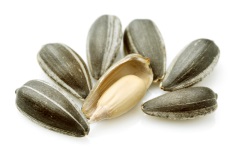 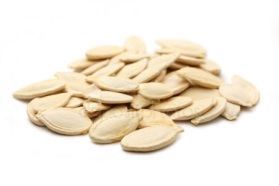 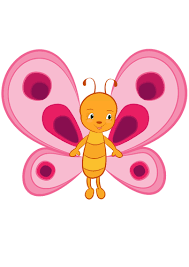 